(1 смена – со 02 июня по 26 июня 2014г. (12 июня – праздничный выходной день),  2 смена – с 01 июля по 24 июля 2014г.), с количеством детей: 1 смена -15 чел., 2 смена - 15 чел.УТВЕРЖДАЮ:Директор                    О.В.Берченко«___»___________2014 г.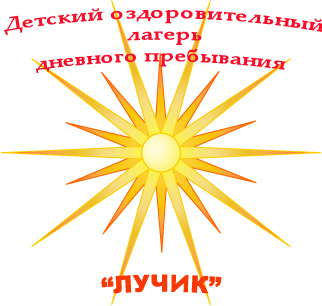 Программа летнего оздоровительного лагеря дневного пребывания«Лучик» Возраст детей: 7-12 летСрок реализации: лето 2014 г.2014 год1. Пояснительная запискаЛетние каникулы составляют значительную часть свободного времени детей. Этот период как нельзя более благоприятен для развития их творческого потенциала, совершенствования личностных возможностей, приобщения к ценностям культуры, вхождения в систему социальных связей, воплощения собственных планов, удовлетворения индивидуальных интересов в личностно значимых сферах деятельности. Лагерь – это новый образ жизни детей, новый режим с его особым романтическим стилем и тоном. Это жизнь в новом коллективе, это, наконец, новая природосообразная деятельность. Ведь не зря в известной песне О. Митяева поется: «Лето – это маленькая жизнь!», а значит, прожить ее нужно так, чтобы всем: и детям и тем, кто будет организовывать отдых, было очень здорово. Это время игр, развлечений, свободы в выборе занятий, снятия накопившегося за год напряжения, восполнения израсходованных сил, восстановления здоровья. Это период свободного общения детей. Значимость летнего периода для оздоровления и воспитания детей, удовлетворения детских интересов и расширения кругозора невозможно переоценить. Проблемы организации летнего оздоровительного отдыха вытекают из объективных противоречий:- между потребностью семьи и государства иметь здоровое, сильное подрастающее поколение и неудовлетворительным состоянием здоровья современных детей;- педагогической заботой, контролем и желанием детей иметь свободу, заниматься саморазвитием, самостоятельным творчеством.Лагерь размещается на базе Муниципального казенного общеобразовательного учреждения  «Средняя общеобразовательная школа с. Новоросляевка». В основу организации закладываются здоровьесберегающие технологии, реализующиеся в игровой форме.Программа деятельности летнего лагеря ориентирована на создание социально значимой психологической среды, дополняющей и корректирующей семейное воспитание ребенка. Программа универсальна, так как может использоваться для работы с детьми из различных социальных групп, разного возраста, уровня развития и состояния здоровья.Эффективное управление в современном лагере – это главная основа его существования и непременное условие развития.Для обеспечения преемственности в работе лагеря от каникул к каникулам необходима постоянная управленческая деятельность. Система управления ЛДП (лагерь дневного пребывания) «Лучик» включает в себя три уровня: стратегическое управление, организационно-методическое управление, практическое управление.Программа включает в себя разноплановую деятельность, объединяет различные направления оздоровления, образования, воспитания в условиях лагеря.Основная идея программы ЛОЛ «Лучик»  - представление возможностей для раскрытия творческих способностей ребенка, создание условий для самореализации потенциала детей и подростков в результате общественно полезной деятельности. Программа ориентирована на работу в разновозрастном детском коллективе и представляет собой одну смену.Формируя воспитательное пространство лагеря, в основу организации смены закладывается легенда лагеря, согласно которой все дети, посещающие лагерь, становятся участниками длительной сюжетно-ролевой игры со своими законами и правилами.Принципы организации педагогического процесса в рамках программы:-принцип взаимодействия воспитателей и воспитанников;-принцип коллективной деятельности;-принцип самореализации ребенка в условиях детского лагеря;-принцип самостоятельности.Цель:              развитие личности ребенка, укрепление физического, психического и эмоционального здоровья детей, воспитание лучших черт гражданина.Задачи: 
1. Создание условий для организованного отдыха детей. Пропагандаздорового образа жизни.2. Формирование интереса к различным видам деятельности.3. Развитие познавательной активности, творческого потенциала каждого ребенка.4. Формирование качеств, составляющих культуру поведения, санитарно-гигиеническую культуру.Сроки реализации программы: лето 2014 годаКоличество детей в I смене: 15 детей.Ожидаемые результаты работы лагеря:- укрепление здоровья детей;
             - развитие у школьников интереса к занятиям физкультурой и спортом;
             - расширение социального опыта;
              - формирование коммуникативных умений, основы правильного поведения, общения, культуры, досуга;
              - вырабатывание навыков ручного и общественно-полезного труда;
              - формирование осознанного отношения к себе, как к части окружающего мира.Условия участия в программе: добровольность, взаимопонимание, должностная субординация. 2. Концептуальный подходИзменение ценностных ориентаций заметно в настоящее время во всех сферах жизни общества. Решение ряда проблем в жизни страны во многом зависит от уровня сформированности гражданской ответственности, гражданской позиции у подрастающего поколения, потребности в духовно-нравственном совершенствовании, уважения к историко-культурному наследию своего народа и народа России. Духовность заключается в любящем отношении к другому, в приоритетности интересов другого над собственными, в утверждении своим отношением несравненной ценности другого. Духовность представляет собой в высшей степени сложную совокупность общечеловеческих норм и ценностей. Духовные ценности вырабатываются каждым человеком самостоятельно, а не усваиваются в готовом виде путем «извлечения» из книг или чужого опыта.Основная деятельность лагеря дневного пребывания направлена на развитие личности ребенка и включение его в разнообразие человеческих отношений и межличностное общение со сверстниками. Детский лагерь, учитывая его специфическую деятельность, может дать детям определенную целостную систему нравственных ценностей и культурных традиций через погружение ребенка в атмосферу игры и познавательной деятельности дружеского микросоциума. Погружая ребенка в атмосферу лагеря, мы даем ему возможность открыть в себе положительные качества личности, ощутить значимость собственного «я»; осознать себя личностью, вызывающей положительную оценку в глазах других людей; повысить самооценку; выйти на новый уровень общения, где нет места агрессии и грубости.Находясь в лагере дневного пребывания, дети ежедневно включаются в оздоровительный процесс, для которого характерны: упорядоченный ритм жизни, режим питания, закаливание, поддержка мышечного и эмоционального тонуса. Результатом осуществления оздоровительного направления является формирование потребности в здоровом образе жизни.Досуговая деятельность в смене «Лучик» направлена на вовлечение детей в мероприятия с последующим выявлением их наклонностей и способностей.3. Методическое сопровождение программыОсновными методами организации деятельности являются:Метод игры (игры отбираются воспитателями в соответствии с поставленной целью);Методы театрализации (реализуется через костюмирование, обряды, ритуалы);Методы состязательности (распространяется на все сферы творческой деятельности);Метод коллективной творческой деятельности (КТД).Психологические услуги.Психологические услуги предоставляются в следующих формах:Проведение воспитательно-профилактической работы с детьми в целях предотвращения или устранения негативных психологических факторов, ухудшающих их психическое здоровье;Беседы с детьми по налаживанию и поддерживанию их межличностных взаимоотношений.   4. Формы и методы работыИндивидуальные и коллективные формы работы в лагере осуществляются с использованием традиционных методов (беседа, наблюдение, поручение, конкурсы рисунков, плакатов, утренники, праздники, экскурсии); метод интерактивного обучения (социально-психологические тренинги, ролевые игры, дискуссии), в которых дети не просто «проходят» что-то, а проживают те или иные конкретные ситуации. Одним из важнейших средств и методов организации воспитательного пространства является создание органов детского самоуправления-самостоятельности в проявлении инициативы, принятии решения и его самореализации.5. Механизм реализации«Лучик» - смена лагеря дневного пребывания. Этапы реализации программы:   1.Подготовительный (май):-подбор кадров;-подготовка методических материалов;-подготовка материально-технической базы.   2. Организационный:-формирование отрядов;-знакомство с режимом работы лагеря и правилами;-оформление уголков отрядов.   3. Основной :-образовательная деятельность;-оздоровительная деятельность;-культурно-досуговая деятельность;-методическая работа с воспитателями, вожатыми.   4. Заключительный:-закрытие смены (последний день смены);-сбор отчетного материала;-анализ реализации программы и выработка рекомендаций;Работа оздоровительного лагеря строится по направлениям. 1.      Спортивно - оздоровительное.Охрана и укрепление здоровья школьников, Совершенствование их физического развития,Повышение сопротивляемости и защитных свойств организма, Улучшение физической и умственной работоспособности.Воспитание у детей личной физической культуры. Формирование потребности в физическом совершенствовании, вооружение знаниями, умениями, навыками,Воспитание привычки к здоровому образу жизни.   Физическое здоровье детей укрепляется такими средствами, как:1) полноценное питание детей;2) закаливающие процедуры; 3) развитие движений;4) гигиена режима.2. Экологическое.формирование целостного взгляда на природу и место человека в ней;развитие представлений о самоценности природы;выработка первых навыков экологически грамотного поведения в природе и в быту.3. Культурно-массовоеТематические вечера песни военных лет, день памяти 21 июня, день памяти Пушкина;Концерты (посвященные открытию, закрытию, дню именинника);Конкурсы декоративно-художественные конкурсы (рисунки на асфальте, наряд для Барби, рисунки по сказкам и т. д.);Развлечения и игровые программы; Фестиваль талантов. 4. Трудовое и социально – значимое.Подготовка учащихся к труду – это задача, которая должна осуществляться в процессе всей учебно-воспитательной работы  школы, однако особая роль в ее решении принадлежит системе специальной работы по трудовому обучению, воспитанию и профориентации учащихся. В процессе трудового обучения, социально-значимой деятельности школьники приобретают целый комплекс разнообразных трудовых умений.Виды социально-значимой деятельности: уборка школьного двора, совместная деятельность с школьной  библиотекой. уборка классных комнат, уход за растениями, работа по обслуживанию кабинетов (оказание помощи учителю в подготовке оборудования, приборов, наглядных пособий и т.д.), дежурство по школе, в столовой.6. Схема управления программой      Программа разработана заместителем директора по воспитательной работе, который на протяжении всего времени реализации является проводником и координатором идей программы, проводит анализ проделанной работы и вносит соответствующие коррективы, объединяет вокруг себя всех участников смены.       Участниками данной программы являются дети в возрасте от 7 до 12 лет различных социальных групп (дети из неблагополучных семей, дети, оказавшиеся в трудной жизненной ситуации).       Для организации работы по реализации программы смены:-проводятся ежедневные планерки воспитателей;-составляются планы работы, где отражаются и анализируются события и проблемы дня;-проводятся анкетирование и тестирование воспитанников на различных этапах смены;-оказывается методическая и консультативная помощь педагогам;-сотрудники  обеспечиваются методической литературой, инструментарием по проведению тренинговых мероприятий, тематических мероприятий и т. д.;-проводятся инструктажи с педагогами по охране жизни здоровья; мероприятий по профилактике детского травматизма.Оценка результативности данной воспитательной деятельности будет осуществляться:На уровне педагогов: по критериям удовлетворенности достигнутыми результатами и повышения уровня профессиональной компетенции.На уровне воспитанников: по критериям сформированности положительных качеств и свойств личности ребенка.8. Учебно-методическое оснащение программыАфанасьев С.П. Коморин С.В. - Что делать с детьми в загородном лагере, - М.: .Жиренко О. Е. Мир праздников, шоу, викторин, - М.: «5» за знания, .Лобачёва С.И., Великородная В.А. Загородный летний лагерь.– М.: ВАКО, .Роткина Т. С., Курзова О. А., Нестеренко А. В. Уроки добра и милосердия, - О.: «Детство», .Соколова Н. В. Лето, каникулы – путь к успеху: сборник программ и игр для детей и подростков в условиях детского оздоровительного лагеря, - О.: «Детство», .Титов С.В. Здравствуй, лето! - Волгоград, Учитель, .Шмаков С.А. Игры-шутки, игры-минутки. М., .Режим работы ЛОЛ «Лучик»:8.30 – 9.15  - сбор детей, зарядка	Всем привет! Пора, пора!	Вас приветствуют, друзья!              Тут же по порядку             Все ребята на зарядку!9.15 – 9.30 – утренняя линейка	Все ребята собрались?	На линейку становись!9.30  -  10.00 – завтрак	Всем за стол! Узнать пора,	Чем побалуют повара.10.00 – 12.00 – работа по плану отрядов, общественно-полезный труд, работа кружков и секций.  	Кто куда…кто в поход,	Кто в цветник, на огород	Мы же в лес идём все вместе,	Ничего нет интересней.	Загорай и закаляйся,	В быстрой речке искупайся.	Раз пришёл весёлый час,	То играют все у нас!12.00 – 13.00 – оздоровительные процедуры 13.00–14.00 – обед.   	За столом серьёзный вид,	Приналяжем и покажем,	Наш ребячий аппетит!14.00-14.30 - свободное время  Не грустят в семействе нашем:	Мы поём, играем, пляшем	Все занятия хороши	Всё сумеем сделать мы!14.30 - уход домой.          